Приложение к Решению Петрозаводского городского Советаот 24 ноября 2023 г. № 29/22-327Карта № 590. Место размещения рекламной конструкции рк-614.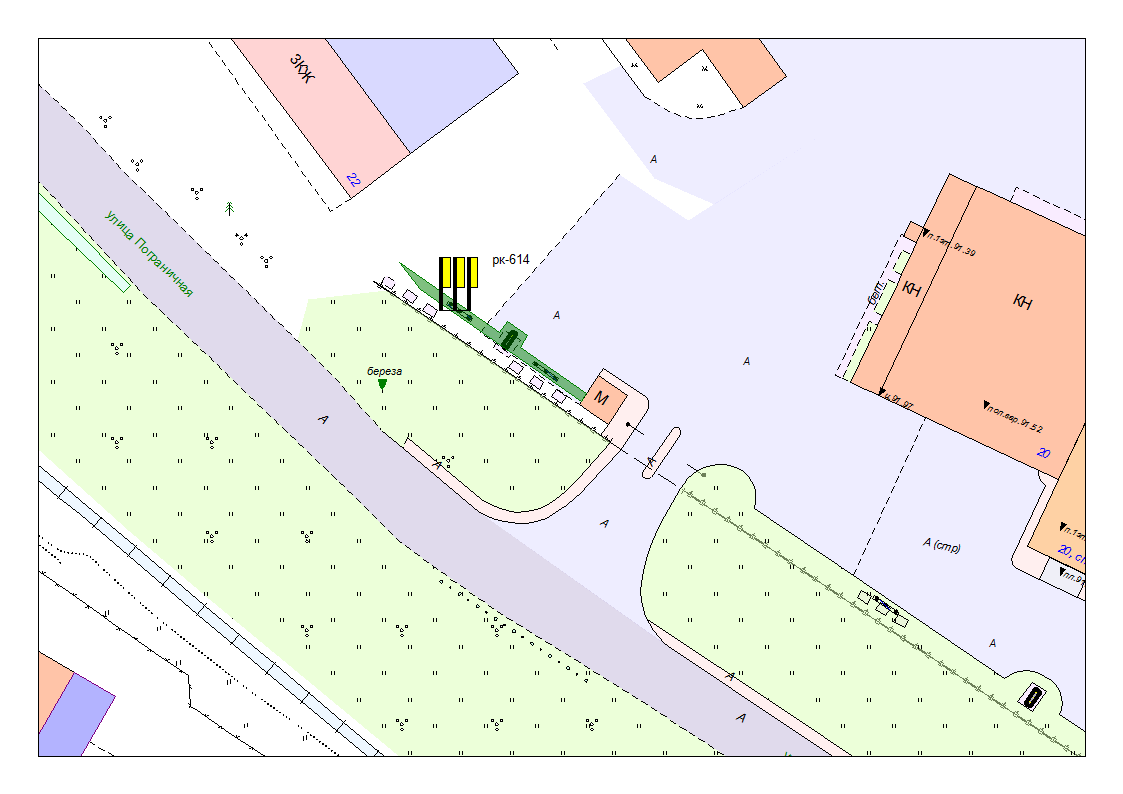 Место размещения рекламной конструкции (почтовый, строительный или условный адрес)Пограничная ул., 20 Тип рекламной конструкцииФлагштокиВид рекламной конструкцииСтационарная рекламная конструкция Площадь информационного поля(1,0 х 5,0) х 3 = 15 м2 Технические характеристики рекламной конструкции:- размеры, материал надземной и подземной (при наличии) части;- характеристики освещенности;- цвет конструкции- габаритные размеры 1,0х10 м;3 флагштока - металл, полотно- RAL 7040 (серый)Кадастровый номер участка (квартала)10:01:0200130:1126Планировочные ограниченияНет